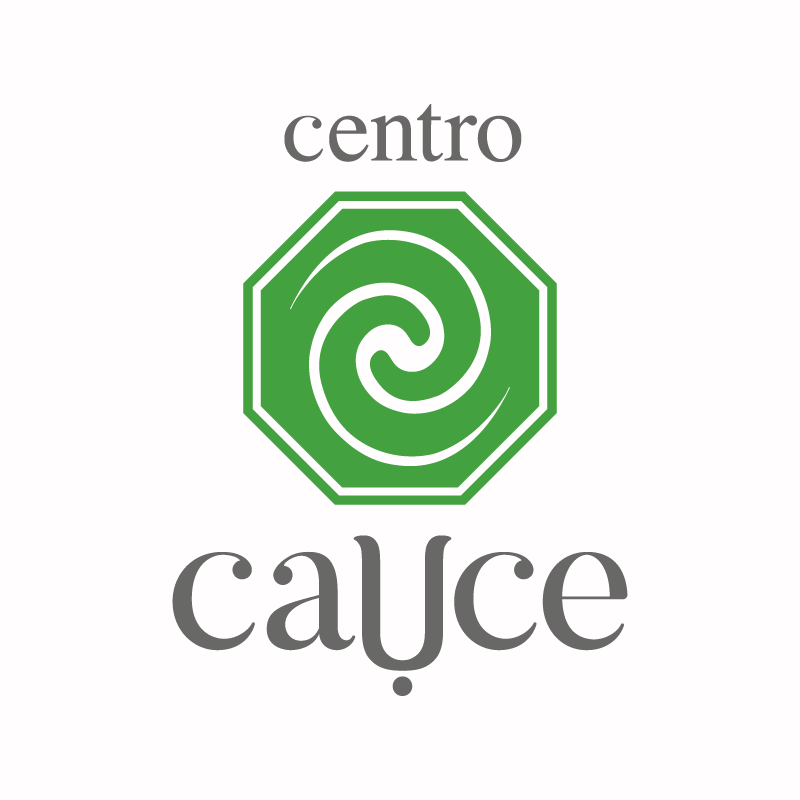 Calle Virgen 3660 la Calma Zapopan 45070 Méxicowww.centrocauce.orgWhatsApp : 33 1977 5927PACIENTEHERIDAS DE LA INFANCIAApellido y nombreFecha de nacimientoLugar de nacimientoSexoDirecciónTeléfono domicilioTeléfono celularCorreo electrónicoFacebook ProfesiónPeso y alturaSituación familiarNúmero de hijos¿Cuánto presupuesto puedes invertir cada mes en tu salud? Esta pregunta es para adaptar tu trabajo según tus posibilidades.I: Aprecio la ayuda que se presenta en el momento presente Busco ser interesante - hacerme amar - aceptar Cree no tener el derecho de existir Creerme incomprendido (a) - nulo (a) o sin valor Dificultad a incorporar el gran yo Encuentro distintos medios para huir (astral - azúcar - sueño - drogas - alcohol…) Falta de amor propio Falta de amor y de autoestima para ti mismo Falta de auto afirmación Falta de auto estima Falta de bienestar físico - psico-emocional y espiritual Falta de conciencia espiritual Falta de conciencia realidad espiritual Falta de conexión en el presente Falta de contacto con poder creativo Falta de creatividad Falta de espiritualidad Falta de expresión energía vital - potencial creativo Falta de facultades creativas Falta de instinto Falta de valorización Incapacidad de reconocer tu verdadero valor Me trato como nulo (a) o inútil Mi Padres no me aceptaron tal como eraNecesidad de afirmarme o imponerme o decir "no" No creo en mi derecho de existir No escucho mis necesidades No me amo por lo que soy No me anclo en el aquí y ahora No me siento recibido – aceptado No quiero ver nadie, incluso a la gente que me quiereNo siento mis necesidades No tomo el sitio con las responsabilidades que esto implica No veo mis cualidades, talentos, capacidades - lo que hago bien Quiero ser alegre de estar vivo Siento que no pertenezco a este mundoSiento que todo el mundo me rechazaSoy reservado (a)Tendencia a adicción afectiva - represiva Tendencia a aislarme Tendencia a alergias (alimentarias y fiebre del heno) Tendencia a alergias por insectos Tendencia a complejo de inferioridad interno Tendencia a complejo de superioridad externo Tendencia a dejar vivir mi niño interior Tendencia a diarrea Tendencia a escandirme Tendencia a huir Tendencia a huir de una situación incómoda que demanda reafirmarme - tomar partido Tendencia a incorporarme a la conversación de otros Tendencia a ir fácilmente al astral Tendencia a la anorexia Tendencia a la arritmia Tendencia a la capacidad de hacerme invisible Tendencia a la desvalorización Tendencia a la diabetes Tendencia a la hipoglucemia Tendencia a la imaginación creativa Tendencia a la psicosis Tendencia a la resistencia a las nuevas situaciones Tendencia a la resistencia al cambio Tendencia a la resistencia para ver todos los ángulos de una situación que vivo Tendencia a la resistencia psicológica Tendencia a no reconocer mi valor Tendencia a pasar de lado las cosas maravillosas - por fases de gran amor a fases de odio profundo Tendencia a preguntarme que hago en este planeta Tendencia a rebuscar soledad Tendencia a rechazar aspectos de la vida Tendencia a rechazar brutalmente a lo desconocido Tendencia a rechazar consejos - soluciones Tendencia a rechazar diariamente Tendencia a rechazar el placer Tendencia a rechazar flema pulmón - estómago Tendencia a rechazar inconscientemente mi cuerpo Tendencia a rechazar la espiritualidad Tendencia a rechazar los  problemas materiales Tendencia a rechazar todo lo que es material Tendencia a rechazar una nueva idea Tendencia a ser indiferente a lo material Tendencia a ser rechazado (a) por lo demás Tendencia a una depresión suicida Tendencia al miedo a ser rechazado Tendencia al miedo pánico Tendencia al perfeccionismo Tendencia al vómito Tendencia de adicción a cigarrillos Tendencia de adicción a drogas Tendencia de adicción a juegos - películas - televisión - videojuegos Tendencia de adicción a la ansiedad Tendencia de adicción a la azúcar Tendencia de adicción a la comida Tendencia de adicción al alcohol Tendencia de adicción al café Tendencia de adicción al retraimiento Tendencia de adicción al sexo Tendencia de adicción al trabajo Tendencia de adicción en general Tengo miedo a afirmarme o imponerme o decir "no" Tengo problemas de piel y respiratorios II: A pesar de estar en una relación, sientes que nunca recibes el amor que necesitas, por parte de tu parejaAtraigo problemas para llamar la atención de los demásConsidero que no soy queridoCreo que la causa de mi tristeza y soledad interna depende del otroCuando tengo que tomar una decisión pido consejoCuando una relación se hace intensa, hago todo para ponerle finEn mi vocabulario utilizo mucho la expresión : no lo soportoFalta de amor por la vida Falta de fuerza espiritualFalta de interés por la sexualidad Falta de perseverancia Falta de sabiduría Falta de tonicidad físicaFalta de tono muscularFalta de valentía Falta de voluntad Hago todo lo posible para que el otro no se vaya de mi ladoMe cuesta irme si por ejemplo estoy pasando un buen rato con los amigos, quiero prolongar el momento hasta al máximo posibleMe da mucho miedo quedarme solo o solaMe falta tenacidad Me siento solo (a)Necesito ayuda para sostenermeNo acepto lo negativo No aprecio el mundo exterior No dejo vivir mi niño interior No disfruto la vida No me doy la atención en lo que tengo necesidad No me gusta hacer actividades o un trabajo solo, necesito que alguien me sostengaNo me gusta la vida No puedo abrazar la vida No tengo autonomía / independencia No tengo bienestar físico - psico-emocional y espiritual No tengo interés para el cuidado de los demás o de mi mismo (a)No tengo la capacidad para escuchar No veo la belleza de la vida Pienso que no puedo hacer nada solo, necesito alguien que pueda sostenermePrefiero aguantar en relaciones difíciles que ponerles finPrefiero pensar que todo va bien para no ser abandonadoQuiero salvar a las personas que amo si tienen dificultadesSi hago algo por alguien es para recibir afectoSiento que el otro no me ama lo suficienteSoledad interiorSoy alegre un momento luego triste al momento siguiente Soy dependiente Soy flacaTendencia a abandonarme o abandonar al otro – o los proyectos que me interesan mucho Tendencia a atraer lástima - atención Tendencia a crear dramas, a dramatizar todoTendencia a crisis de histeria Tendencia a empezar muchos proyectos y  abandonarlos en el camino Tendencia a hacer chantaje emocional para obtener lo que quieroTendencia a hacer o decidir algo solo (a)Tendencia a hacer sufrir mi cuerpo Tendencia a hacer todo lo que puedo para que los demás estén pendientes de mi Tendencia a la adicción al sexo Tendencia a la agorafobia Tendencia a la bronquitis Tendencia a la bulimia Tendencia a la dependencia emocionalTendencia a la depresión Tendencia a la diabetes Tendencia a la hipoglucemia Tendencia a la miopía Tendencia a la tristeza Tendencia a la tristeza reprimida viniendo de mi infancia Tendencia a las adiccionesTendencia a llorar fácilmente sobretodo hablando de mis problemas y de las pruebas que tengo que superar en la vidaTendencia a no caminar bien rectoTendencia a no cuidar mi persona Tendencia a no cumplir mis proyectos Tendencia a no soportar ser rechazado (a)Tendencia a pedir consejos, pero no los sigo Tendencia a pedir mucho del otro Tendencia a sabotear mi felicidadTendencia a sentirme motivado (a) únicamente si me siento apoyado (a) y sostenido (a)Tendencia a sentirme solo (a)Tendencia a ser muy caluroso con los demásTendencia a ser víctima Tendencia a tener glándulas suprarrenales frágiles Tendencia a tener mal de espalda Tendencia a tener pensamientos suicidasTendencia al asma Tendencia al asma bronquial Tendencia al dolor de cabeza Tendencia al dolor de cabeza frontal por congestión mental Tendencia al dolor de cabeza occipital Tendencia de acusar a las personas o incluso Dios de dejarme, cuando tengo un problemaTengo la necesidad de presencia - de atención - de soporte y especialmente de respaldo del otro Tengo las piernas débilesTengo miedo a la locuraTengo miedo a la muerteTengo miedo a la soledad Tengo miedo a las autoridadesTengo miedo a las emocionesTengo miedo a ser abandonado Tuve Padres ausentes emocionalmente o físicamenteUna parte de mi cuerpo tiene flacidez o caídas : senos, vientre, glúteos, escroto en el hombreVacío interiorVeo obstáculos interponiéndose a la realización de mis proyectos III: Anulo mis necesidadesConozco mis necesidades, pero no las escucho Es muy raro que sea reconocido por todo lo que hagoFalta de alegría Falta de altruismo Falta de amor sin condiciones Falta de benevolencia Falta de compasión Falta de comunicación Falta de conciliación Falta de dulzura Falta de entusiasmo Falta de generosidad Falta de libertad Falta de respeto por las necesidades y libertad de los demás Falta de sensibilidad Falta de sensualidad Hago cosas para hacerme daño o para castigarme antes de que lo hagan los demásHago muchas cosas, pero todo lo hago demasiado : demasiada (o) comida, trabajo, beber, gastar, hablar, ayudar...La culpa y la vergüenza que arrastro me impiden aceptarme y cuidarmeMe centro en las necesidades de los demásMe creo situaciones en mi día a día que me obligan a hacer cosas que  no corresponden a mis necesidadesMe cuesta recibir Me da vergüenza desnudarme a la luz del día, con una nueva parejaMe hago cargo de muchas cosasMe ocupo más de los demás que de miMi cuerpo esta grueso e hinchadoMi cuerpo tiene un exceso de grasaMis Padres me ridiculizaron y se avergonzaron de mi en mi niñezNo disfruto la vida No escucho mis necesidades sexuales No quiero ir rápido No vivo plenamente la vida Problema en el páncreas como diabetes e hipoglicemiaProblemas de erección y de eyaculación precozProblemas de piernas y pies como varices, fracturas, esguinceQuiero no deber rendir cuenta a nadie, no ser controlado por nadie, hacer lo que quiero cuando quieroSiento a mi madre como un pesoSiento que tengo mucha energía bloqueada en mi cuerpoSiento satisfacción y placer en el sufrirSoy hipersensibleTendencia a acusarme o a acusar al otro de no ocuparse bien de la familia Tendencia a acusarme o humillarme Tendencia a buscar excusas y explicacionesTendencia a buscar ser considerado (a)Tendencia a cargar la culpa de todo y cargarme con la culpa de los demásTendencia a castigarme creyendo que castigo al otro Tendencia a compararme con los demás Tendencia a compensarme con la comida Tendencia a creerme indigno de recibir cumplidos Tendencia a creerme sin corazón o inferior con relación al otro Tendencia a creerme sucio (a)Tendencia a esguince Tendencia a fracturas Tendencia a fusionarme Tendencia a hacer sufrir mi cuerpo Tendencia a hacer todo para no ser libre Tendencia a hacerme indispensable Tendencia a jugar el rol de madre Tendencia a la angina Tendencia a la bulimia Tendencia a la comezón Tendencia a la diabetes Tendencia a la hipoglucemia Tendencia a la laringitis Tendencia a la preocupación obsesiva Tendencia a la preocupación profunda e inmotivada Tendencia a la vergüenza Tendencia a la vergüenza al nivel sexual Tendencia a las varices Tendencia a preocuparmeTendencia a preocuparme por el futuro Tendencia a preocuparme por la sexualidad Tendencia a preocuparme por las cosas Tendencia a repugnarme a mí mismo Tendencia a ridiculizarme o ridiculizar a los demásTendencia a ser la esclava de la casaTendencia al masoquismo Tendencia al servilismo Tengo carga en la espalda Tengo miedo de avergonzarme de las personas que tengo a mi lado o de mi mismoTengo miedo de la libertad Tengo miedo de no saber gestionar la libertad y hago todo para no ser libreTengo miedo de perder el dominio Tengo miedo de sentir vergüenza cuando el otro me miraTengo mucho miedo de que me descubran cuando me masturboTengo mucho miedo de vivir sin tener límitesTengo problemas cardiovascularesTengo problemas de hombros congelados Tengo problemas de piernas pesadas Tengo problemas de pies calientes Tengo problemas en la espalda Tengo problemas en la garganta Tengo problemas en la tiroides Tengo problemas hepáticos Tengo problemas respiratorios Tengo problemas respiratorios crónicos Tengo tensiones en el cuello, la garganta, las mandíbulas y la pelvisVivo o he vivido situaciones vergonzosas en el ámbito familiar que deberían de permanecer en secreto, como por ejemplo el suicido de un familiar, la homosexualidad, enfermedades etc.IV: Busco relaciones amorosas donde el otro no es libre de comprometerseDeseo controlar todo Falta de amor sin condiciones Falta de autenticidad en todo Falta de confianza de los demás Falta de confianza en la vida Falta de confianza en los demás Falta de fe Falta de fidelidad Falta de franqueza Falta de generosidad Falta de indulgencia Falta de integridad Falta de paciencia con las personas lentas Falta de sencillez Falta de sociabilidad Falta de tolerancia Hago de todo para no ponerme en situación de enfrentamientoHago todo los posible para ser persona responsable, fuerte, especial e importanteHago todo por mí mismo Me  molesto cuando alguien tarda mucho en el explicar algo o entender algoMe confió difícilmente Me creo rápidamente una opinión sobre las personas o sobre una situaciónMe cuesta explicar a alguien como hacer algo en el caso de que la otra persona es lenta en aprenderMe da miedo que mis relaciones me mientanMe encanto enamorarme y disfrutar especialmente de la fase pasional de la relaciónMe gusta dirigir los demásMe gusta tener siempre la última palabraMe ocupo mucho de las cosas de los demás, pienso en el deber de ayudarlos a organizar su vidaMe siento insultado si alguien se ocupa de mis asuntos sin mi permisoMi mente es muy activaMis Padres no cumplieron lo que me prometieronMuchas veces, mi vida sexual esta no satisfactoriaNo acepto a los demás como son No confío fácilmente No me gusta no saber contestar a una pregunta, por ello me gusta conocer distintos argumentosNo me gusta tener deudas y si lo hago quiero pagarlas los más antes posibleNo muestro mi vulnerabilidad No siempre hago lo que digoNo tengo tiempo para perderPara mi la buena reputación es muy importantePrefiero tener una relación de amistad más que de parejaSi hago algo importante me olvido de comerSoy apegado a los resultados Soy en hipervigilancia constanteSoy muy exigente en mis relacionesTendencia a acusar al otro de ser irresponsable Tendencia a buscar ser especial e importante Tendencia a castigarme Tendencia a castigarme haciendo todo por mí mismo (a)Tendencia a comer rápidoTendencia a controlar - dominar - manipular Tendencia a creerme muy responsable - fuerte Tendencia a cumplir compromisos conmigo mismo Tendencia a cumplir proyectos Tendencia a diarrea, impotencia sexual, hemorragias…Tendencia a humor variable Tendencia a interrumpir muchas veces al otro y contesto antes que el otro haya acabadoTendencia a la abnegación Tendencia a la agorafobia Tendencia a la deslealtad Tendencia a la espasmofilia Tendencia a la parálisisTendencia a mentir diciendo que pensé en la situación cuando en realidad lo olvidé por completoTendencia a mentir fácilmente a menudo Tendencia a mentir para no perder mi reputaciónTendencia a no cumplir promesas o a buscar excusasTendencia a no tomar mi responsabilidad Tendencia a perder confianza en los demás Tendencia a privarme de buenos tiempos para mi mismo Tendencia a problemas de rodillas, articulaciones y flexibilidadTendencia a problemas inflamatoriosTendencia a querer controlar todo Tendencia a ser a la defensiva, desconfiado, intoleranteTendencia a ser el centro de atracción Tendencia a ser seductor (a)Tendencia a tener siempre razón Tendencia a tratar de convencer al otro Tendencia a verificar lo que el otro ha hecho Tendencia al apetito excesivo Tendencia al egoísmo Tendencia al escepticismo Tendencia al herpes labial Tengo dificultad a vivir la separaciónTengo enfermedad del sistema digestivo Tengo enfermedad inflamatoria Tengo la impresión de que mi pareja me engañaTengo miedo a comprometermeTengo miedo de la disociación Tengo miedo de la negación Tengo miedo de la separación Tengo miedo de perder el dominio Tengo miedo del compromiso Tengo mis creencias y espero que los demás me siganTengo muchas dificultades para tomar una elección si pienso que puedo perder algoTengo muchas expectativas hacia el futuroTengo que contralar lo que ocurre a mi alrededor para anteponerme al peligro y así evitar sorpresasTengo una fuerte personalidadUtilizo mucha sal y especiasV: En mi niñez mis Padres fueron fríos y autoritarios conmigoEscondo lo que sientoFalta de apertura hacia los demás Falta de apertura mental Falta de autenticidad Falta de claridad mental Falta de concentración Falta de flexibilidad Falta de justicia divina Falta de paz Falta de precisión Falta de reflexión Falta de sensibilidad Falta de vivacidad del espíritu He recibido (a) una educación demasiado rígida o con muchos tabúes Me cuesta comprometerme por miedo a equivocarmeMe cuesta mucho relajarmeMe es difícil dejarme amar y demostrar mi amorMe exijo mucho a mi mismo (misma) porque creo que se me aprecia por lo que hago y no por lo que soyNo acepto a los demás como son No creo recibir lo que me merezco o que recibo más de lo que creo merecerNo me acepto a mí mismo como soy No me permito cometer errores No me siento apreciado o respetado en mi justo valorNo muestro mi afección No muestro mi sensibilidad No puedo expresar el amor No puedo expresar la fatiga profesional No puedo expresar mis sentimientos y mis sensaciones No puedo expresar que tengo un problema de eyaculación precoz No reconozco mis límites No respeto mis límites Soy muy optimista, mi frase favorita es “no hay problema” aunque por dentro estoy angustiado o agobiadoSoy muy sensible pero no lo demuestroTendencia a acusar o a juzgar los demás Tendencia a bloquear mi éxito Tendencia a controlarme Tendencia a creerme apreciado (a) por lo que hago y no por lo que soy Tendencia a criticar exageradamenteTendencia a criticar severamenteTendencia a criticarme Tendencia a criticarme interiormente Tendencia a cruzar a menudo mis brazos Tendencia a dudar de mis elecciones Tendencia a exceso de trabajoTendencia a hacerme sufrir Tendencia a justificarme Tendencia a la anorgasmia en la mujer Tendencia a la critica negativa Tendencia a la decepción cuando el otro no responde a mis expectativas Tendencia a la dificultad relacional Tendencia a la enfermedad inflamatoria Tendencia a la exigencia conmigo mismo (a)Tendencia a la frialdad con el otro Tendencia a la impotencia Tendencia a la ira Tendencia a la rigidez del cuello Tendencia a la rigidez en mi cuerpo Tendencia a la rigidez general Tendencia a la rigidez mental - actitudes o comportamientos Tendencia a la rigidez muscular Tendencia a la vergüenza cuando pierdes el control Tendencia a las hemorroides Tendencia a las várices Tendencia a los calambres abdominales Tendencia a los calambres menstruales Tendencia a los calambres musculares Tendencia a los problemas circulatorios Tendencia a los problemas de piel Tendencia a los problemas hepáticos Tendencia a los problemas nerviososTendencia a no ver mis cualidades - lo que hago bien Tendencia a ocultar mi sensibilidad Tendencia a pedirme mucho Tendencia a problemas de la vistaTendencia a reír por nada Tendencia a ser cortado de mi sensibilidad Tendencia a ser injusto conmigo Tendencia a tener el cuello rígido Tendencia a un exceso de optimismo Tendencia a una mala visión Tendencia a vivir en estado de ansiedad frecuenteTendencia al estreñimiento Tendencia al exceso de estrés Tendencia al insomnio Tendencia al insomnio crónico Tendencia al insomnio debido a angustia y soledad Tendencia al insomnio debido al estrés Tendencia al insomnio infantil (difusión) Tendencia al insomnio nervioso Tendencia al nerviosismo Tendencia al orden excesivo Tendencia al perfeccionismo Tengo dificultades para pedir ayuda Tengo miedo a la frialdad Tengo miedo de cometer errores Tengo miedo de equivocarmeTengo miedo de ser juzgado Tengo un comportamiento rígido 